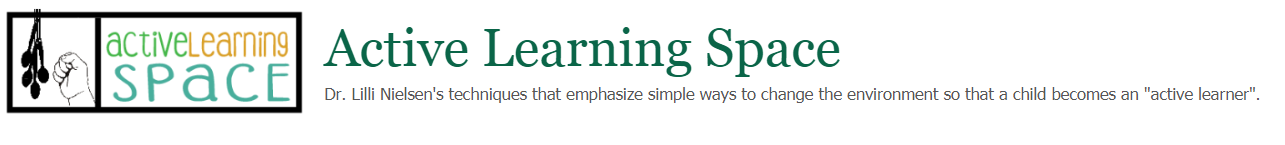 Quick Guide to Active Learning EquipmentIt is very important to select he correct equipment based on the skills the child is working on and to use it appropriately. This guide is designed to help you remember key information about each piece of equipment.  For detailed information visit Active Learning Space and go to the Equipment tab.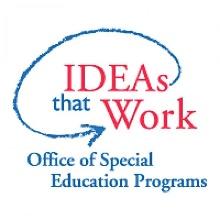 This project is supported by the U.S. Department of Education, Special Education Program (OSEP). Opinions expressed here are the authors and do not necessarily represent the position of the Department of Education.EquipmentSkills Area TargetedWays to UseConsiderationsEcho BucketIncrease vocalizationImprove localization of soundsDiscriminate between voice and other sound sourcesTo vocalize and make sounds with attached objects while in supine or in recline in a wheelchairAttach object that can be manipulated and that also have different sound qualitiesPosition so that child’s vocalizations are amplifiedEssef BoardIncrease leg and foot movement/strengthIncrease balance in sitting/standingTo push against with legs and feet in various positions and activitiesTo sit on while playing with objects on Activity Wall or during other activityTo climb up and down from to work on weight shifting and balanceTo stand on with wall ladder to work on weight shifting and balanceUse alone or in groups to create a larger surface area.Use on a stand to push or kick against.Springs may be added or removed to change the amount of resistance provided.HOPSA DressImprove leg movementImprove weight bearingImprove balance in standingImprove coordination of movement needed to walk and orient in space in standingImprove head controlImprove independent arm movementTo be in an upright position with hands, arms, feet, legs free to move/explore objects attached to HOPSA or Activity Wall (on a single point hook)To move along a straight path and orient along the way with hands, arms, feet, legs free to move/explore objects attached to HOPSA or Activity Wall (straight track)To move in a large space and orient to that space with hands, arms, feet, legs free to move/explore objects attached to HOPSA and throughout the large space (H-Track)To be in an upright seated position with support from the HOPSA Dress, allowing free movement by the child when positioned in a swing or on the Essef Board promoting core strength, improving head control, arm and leg movement in sitting.  Initially the child should be in a fixed position (not moving along a track).Initially child’s feet do not bear weight, just touch groundHas been used with children who have hip dysplasia after consulting with doctorIf child can walk independently, can be used to introduce activities such as roller skating, moving up/down stairs, etc.Little RoomGain the ability to reach and graspGain the beginning of the understanding of spaceDevelop early object conceptDevelop skills needed to roll Develop skills needed to vocalizeDevelop skills to be independently activeTo use while in supine to learn to reach and graspTo use in supine to explore objects when a child is unable to sit independently.To use in seated position to explore objectsTo use as a den to go in and come out for playAlways use on Resonance BoardDepending on ability to reach and grasp, need to put plastic tubing on elastic.Designed so that appropriate ventilation keeps the child from drowsing or overheating.Use the proper size little room reflecting the development skills of the child and physical - child should be able to touch the side panels and the ceiling as well as the objects hanging in the Little Room. For children who cannot sit up typically 1' high, child can sit up 2' generally, though for older individuals can also be configured at 3' high.Designed so that child cannot tip or easily move the Little Room or any of the panels.Do not use not lights/switches and bells in the Little Room.Multi-Functional Activity TableInitiate a large variety of cognitive activities (constructive play, sorting, categorizing, etc.) while sitting on the floor, in a chair, or wheelchairTo give a child/adult a designated “work” area coordinating all previously learned skills.To teach a child responsibility in set up and clean up tasks.To improves the learner’s creative capabilities in constructive play with various materialsTo enlarge object concept through manipulation of various materialsTo enhance knowledge about which objects can be separated, sorted, and put togetherTo enhances the ability to solve problems through constructive playAdjust the height of the table for sitting on the floor or in a chair.Panels can be interchanged using magnetic surfaces, Velcro surfaces, position boards, and various sized containers. Resonance BoardDevelop an understanding of space limited “room” which the resonance board representsIncrease movements and movement from one place to anotherTo amplify feedback of any movement during independent, interactive play through vibrationTo learn about a defined spaceTo learn about orienting and placing things within a defined spaceMay be used with a variety of other pieces of equipment including Little Room, Support Bench, Essef Board or alone as place for independent or interactive play.Do not dampen vibrational feedback with blankets, mats, etc. unless there is a medical reason to do so.Position BoardsScratch, Position and Grab BoardsPromote increased fine motor development from a level of scratching, to a level of grasping and increase skills for manipulation of objectsLearn the position of objects/materials,To use with various low profile textures to develop finger movements to scratchTo use with objects of higher profile in fixed position to work on graspTo use with a variety of objects on short elastic to work on grasp and releaseTo use with variety of objects on long elastic to grasp and manipulateMay be positioned on a wall or modified to place on a tray or as freestanding device.Need to consider size of the child’s hand and ability to grasp when choosing objects.Child needs to be able to bring objects to mouth when manipulating them.Consider child’s preferences and sensory access when selecting materials to place on a position board.Support BenchImprove muscle strength in torso, neck Increase movement of arms and legs in crawling positionTo use in a fixed position to have the child be able to play with objects and materials while in a prone position using hands and feetTo improve head and neck strength while in a prone positionTo imitate movements of crawling when wheels are attachedMeant to help children who are more than two years old and not yet able to sit without support – needs intensive adult supervision for safety.Use first without wheels attached until the child becomes familiar and comfortable with the Support Bench.Do not add soft padding to bench – may add hard foam with hole for feeding tube port if concerned.Adjust height to fit child and use head rest if necessary.Wall LadderImprove ability to pull to kneel or standImprove weight bearing in standingTo use with objects attached on rails to encourage pulling to standTo use with Essef Board to practice balanceTo use with step to practice stepping up and downMake sure ladder is securely attached to the wall and cannot be pulled lose – especially with older, larger children.